portfolio institutionell Awards 2021Die bedeutendste Auszeichnung für institutionelle Investoren in Deutschland17. Juni 2021 in BerlinFragebogen zur Award-KategorieBester nachhaltiger InvestorFokus: Berücksichtigung von ESG-Kriterien beim Management von Kapitalanlagen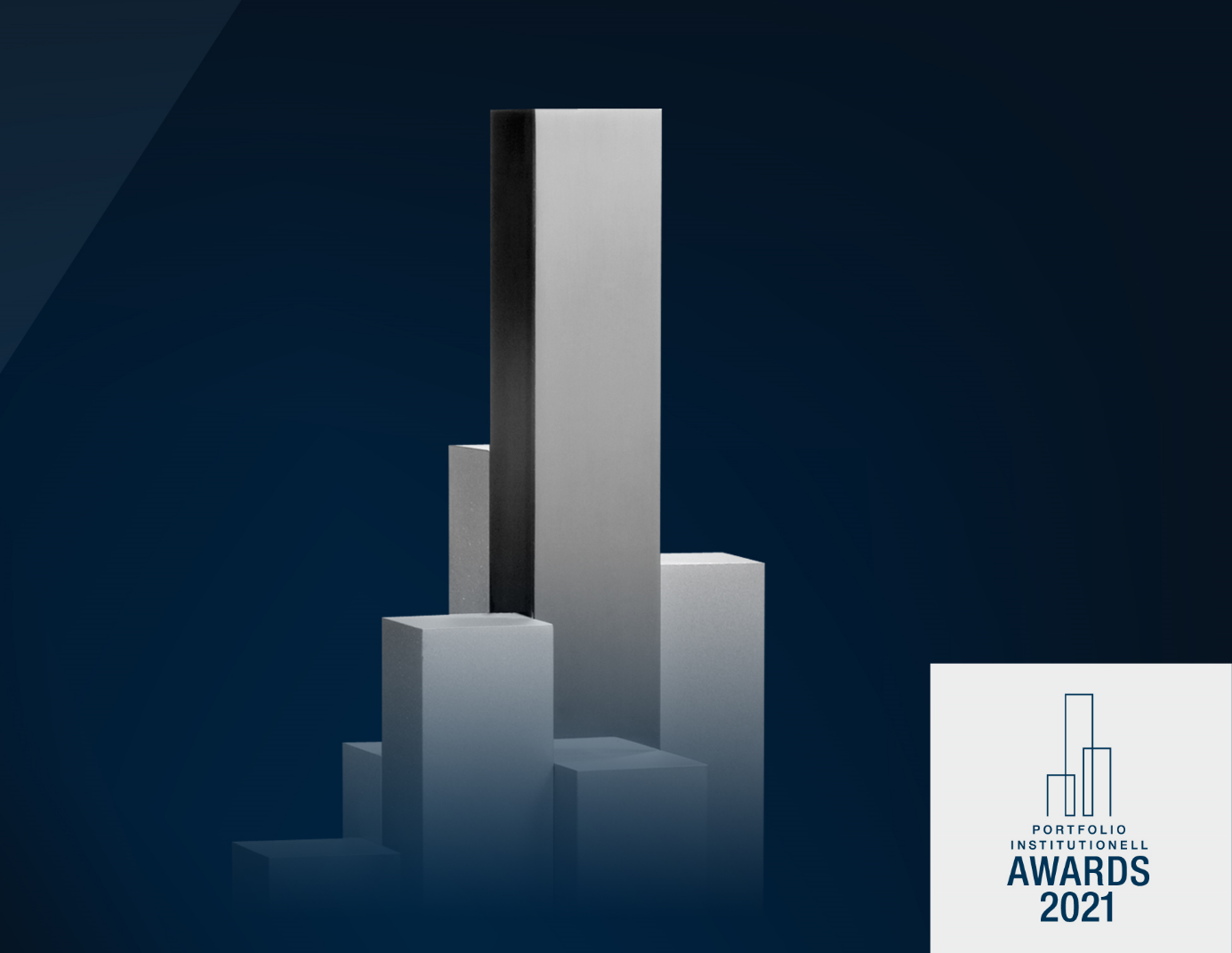 Mitglieder der Award-Jury:Rolf D. Häßler, NKI – Institut für nachhaltige Kapitalanlagen (Lead)Axel Wilhelm, imug rating n.n.Mitglieder des akademischen Beirats:Prof. Dr. Rüdiger Kiesel, Universität Duisburg-EssenProf. Dr. Gunter Löffler, Universität UlmProf. Stefan Mittnik, Ludwig-Maximilians-Universität MünchenLead des akademischen Beirats:Prof. Dr. Thomas Heidorn, Frankfurt School of Finance & ManagementHinweise zur BearbeitungDer Fragebogen ist in mehrere Abschnitte gegliedert. Die Abschnitte I und II dienen der Erfassung allgemeiner Informationen. Ab dem Abschnitt III beschäftigt sich der Fragebogen mit den speziellen Fragen zur Award-Kategorie „Bester nachhaltiger Investor“.Die Bilanz- und Kennzahlen sollen maximal das 4. Quartal 2020 betreffen. Die Antwort soll bei normaler Schrift inklusive Anlagen 10 Seiten nicht übersteigen. Spätester Abgabetermin ist der 10. April 2021.Am praktischsten und einfachsten ist es, wenn Sie das Word-Dokument des entsprechenden Fragebogens kopieren und zur Beantwortung nutzen. Bei Fragen wenden Sie sich bitte an portfolio institutionell, Thomas Bauer, unter +49 (0) 69 8570 8132. Bitte schicken Sie den beantworteten Fragebogen per E-Mail an: t.bauer@portfolio-verlag.com. Natürlich können Sie ihn uns auch per Post senden an: portfolio Verlagsgesellschaft mbH, Kleine Hochstraße 9–11, 60313 Frankfurt.Compliance-RegelnEin Jury-Mitglied enthält sich der Stimme, wenn eine laufende, signifikante Geschäftsbeziehung zum Kandidaten besteht und/oder konkrete Abschlüsse mit dem Kandidaten bevorstehen. Sollte dies der Fall sein oder ein anderweitiger Interessenkonflikt vorliegen, verpflichtet sich das Jury-Mitglied, dies der Jury gegenüber anzugeben.Gewonnene Erkenntnisse und Informationen werden vertraulich behandelt, in keinem Falle für eigene Zwecke verwendet, weitergegeben oder gar veröffentlicht und nach der Auswertung gelöscht und vernichtet. Die Angaben sind ausschließlich der Projektleiterin der Awards, der Jury sowie dem akademischen Beirat zugänglich.Disclaimer TeilnehmerDie Daten und Angaben im ausgefüllten Fragebogen zur Teilnahme am Auswahlverfahren der portfolio institutionell Awards 2021 wurden nach bestem Wissen und Gewissen und nach dem aktuellen Sachstand eingetragen.__________________________________________________Unterschrift Teilnehmer/DatumFragebogen zur Award-KategorieBester nachhaltiger InvestorFokus: Berücksichtigung von ESG-Kriterien beim Management von KapitalanlagenBitte beschränken Sie Ihre Antworten in diesem Fragebogen auf maximal 10 Seiten.l. Kontakt1.	Name der Institution / Einrichtung2.	Anschrift3.	Name des Ansprechpartners4.	Position des Ansprechpartners5.	E-Mail6.	Telefon/Faxll. Institution / Einrichtung – allgemeinGeben Sie bitte einen Überblick über Ihre Institution / Einrichtung.Beschreiben Sie bitte die Organisation (Mitarbeiter, Verantwortlichkeiten etc.) der für die Kapitalanlagen zuständigen Bereiche.Geben Sie bitte das Gesamtvolumen Ihrer (nachhaltigen) Kapitalanlagen an (in Mio. Euro) sowie den Anteil der nachhaltigen Kapitalanlagen am Gesamtvolumen (vergangene 3 Jahre).Bitte geben Sie quantitativ die finanzielle Performance Ihrer nachhaltigkeitsorientierten Kapitalanlagen an, ggf. im Vergleich zu ihren konventionellen Kapitalanlagen oder Benchmarks.Ill. Award Bester nachhaltiger InvestorBitte nennen Sie die drei aus Ihrer Sicht wichtigsten Gründe, warum Ihre Institution in diesem Jahr erster Anwärter auf den Award „Bester nachhaltiger Investor“ ist.Bitte nennen Sie die konventionellen und die nachhaltigkeitsorientierten Ziele und Strategien Ihrer Anlagepolitik. Wird diese auf die gesamten Kapitalanlagen oder nur auf Teile angewandt?Bitte benennen Sie möglichst vollständig die Schwerpunkte Ihres nachhaltigkeitsorientierten Anlageprozesses (ggf. differenziert nach Anlageklassen wie Aktien, Inhaber- und Namensschuldverschreibungen, Immobilien, Private Equity, Darlehen):-	ESG-Integration (Einbeziehung von finanzperformance-relevanten Nachhaltigkeitskriterien bzw. -Risiken in konventionelle Finanzanalyse und Investmentprozesse) -	Verwendung von Ausschlusskriterien (z.B. keine Aktien von Rüstungsgüterproduzenten) bzw. normbasiertem Screening (z.B. anhand internationaler Konventionen wie UN Global Compact).-	Verwendung von Positivkriterien bzw. Best in Class- und Best-in-Progress-Methode -	Themenorientierung (z.B. globale Zukunftsherausforderungen wie Klimawandel, Süßwasserknappheit, Armutsbekämpfung, Biodiversität, Bevölkerungswachstum etc.).- 	Impact Investing.Bitte stellen Sie dar, inwiefern Sie klimabezogene Kriterien in den Investmentprozess integriert haben? Wird Ihr Portfolio oder werden Teile davon in Übereinstimmung mit den Pariser Klimazielen verwaltet? Bitte erläutern Sie, welche Rolle ESG-Aspekte bei der Manager-Selektion spielen. Haben Sie hier Mindestkriterien definiert, z. B. eine Unterzeichnung der PRI durch die Asset Manager?Bitte geben Sie an, ob und wenn ja in welcher Form Sie die nachhaltigkeitsbezogenen Wirkungen Ihrer Kapitalanlagen messen/bewerten, z. B. den Carbon Footprint oder den Beitrag zur Erreichung der UN Sustainable Development Goals.Bitte erläutern Sie, ob und wenn ja wie Sie ihre Stimmrechte nutzen, um Unternehmen zu verstärkten Anstrengungen im ESG-Bereich zu motivieren bzw. inwiefern Sie dies im direkten Dialog mit den Unternehmen tun (Engagement).Berichterstattung: Wem gegenüber und was berichtet Ihre Organisation über seine nachhaltigkeits-orientierten Kapitalanlagen? Wird die Berichterstattung extern überprüft?Welche (weiteren) Neuerungen oder Innovationen Ihres nachhaltigkeitsorientierten Anlagekonzepts bzw. -prozesses haben Sie im vergangenen Jahr umgesetzt?Darf Sie die Award-Jury für ggf. auftretende Rückfragen kontaktieren? Ja
 NeinFalls Sie Rückfragen zu Ihrer Teilnahme oder zum Ausfüllen des Fragebogens haben, wenden Sie sich bitte an:Thomas Bauer portfolio institutionellT: +49 (0) 69 8570 8132E-Mail: t.bauer@portfolio-verlag.comHerzlichen Dank für Ihre Beteiligung an den portfolio institutionell Awards 2021 –die bedeutendste Auszeichnung für institutionelle Investoren in Deutschland.